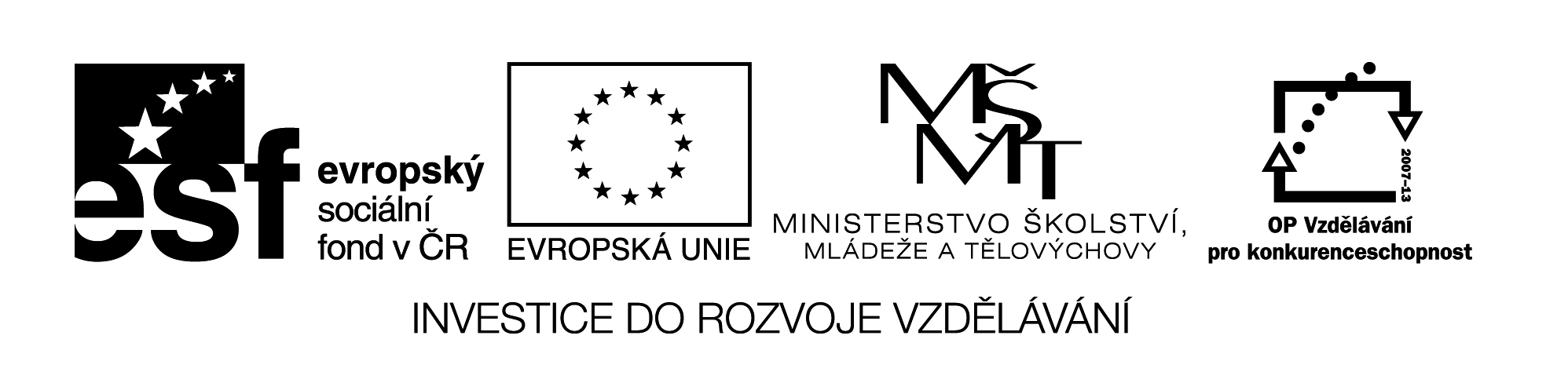  VY_32_INOVACE_158Nástup Habsburků na český trůnDoplň chybějící část textu:Smrtí mladého krále  ……………………………… Jagellonského v bitvě u ………………………………. Roku 1526začala nová etapa ve vývoji českého státu. Na podzim téhož roku zvolili čeští ……………………….. králemrakouského arcivévodu ………………………………………. Habsburského. Ten se zanedlouho také stal králem …………………………………. A roku 1556 císařem Svaté říše …………………………….. . Soustátí, kterému vládl, nebylo zpočátku politicky pevným celkem. Byla to tzv. ………………………….. unie neboli svazek států spojených pouze osobou ………………………………….. .Slovo majestát se užívá ve dvou významech. Vysvětli oba dva významy:Majestát  ………………………………………………………………………………………………………………………………..majestát …………………………………………………………………………………………………………………………………Vysvětli pojmy : konfese …………………………………………………………………………………………………………………………………rekatolizace ………………………………………………………………………………………………………………………….alchymista …………………………………………………………………………………………………………………………..elixír ……………………………………………………………………………………………………………………………………..kompromis ……………………………………………………………………………………………………………………………VY_32_INOVACE_158ŘEŠENÍNástup Habsburků na český trůnDoplň chybějící část textu:Smrtí mladého krále  Ludvíka Jagellonského v bitvě u Moháče roku 1526začala nová etapa ve vývoji českého státu. Na podzim téhož roku zvolili čeští stavové králemrakouského arcivévodu Ferdinanda Habsburského. Ten se zanedlouho také stal králem uherským .      Roku 1556 císařem Svaté říše římské . Soustátí, kterému vládl, nebylo zpočátku politicky pevným celkem. Byla to tzv. personální  unie neboli svazek států spojených pouze osobou panovníka .Slovo majestát se užívá ve dvou významech. Vysvětli oba dva významy:Majestát  panovnický titulmajestát panovnická listinaVysvětli pojmy : konfese náboženské vyznánírekatolizace obnovování katolického náboženstvíalchymista – středověký chemikelixír – zázračný nápojkompromis – dohoda na základě oboustranných ústupkůNázev materiálu:		VY_32_INOVACE_158Anotace:	Pracovní list – doplnění textu, odpovědi na otázky – Nástup Habsburků na český trůnAutor:				Mgr. Marie JirkovskáJazyk:				češtinaOčekávaný výstup:	základní vzdělávání – 2. stupeň – Dějepis – objasní postavení českých zemí v habsburské monarchii a v podmínkách Evropy rozdělené do řady mocenských a náboženských centerSpeciální vzdělávací potřeby: 	žádnéKlíčová slova:	 		majestát, konfese, rekatolizace, alchymista, elixír, kompromisDruh učebního materiálu:	pracovní listDruh interaktivity:		aktivitacílová skupina: 	                             žákStupeň a typ vzdělávání:      	základní vzdělávání – 2. stupeňTypická věková skupina:	12 – 15Celková velikost:		15 kB